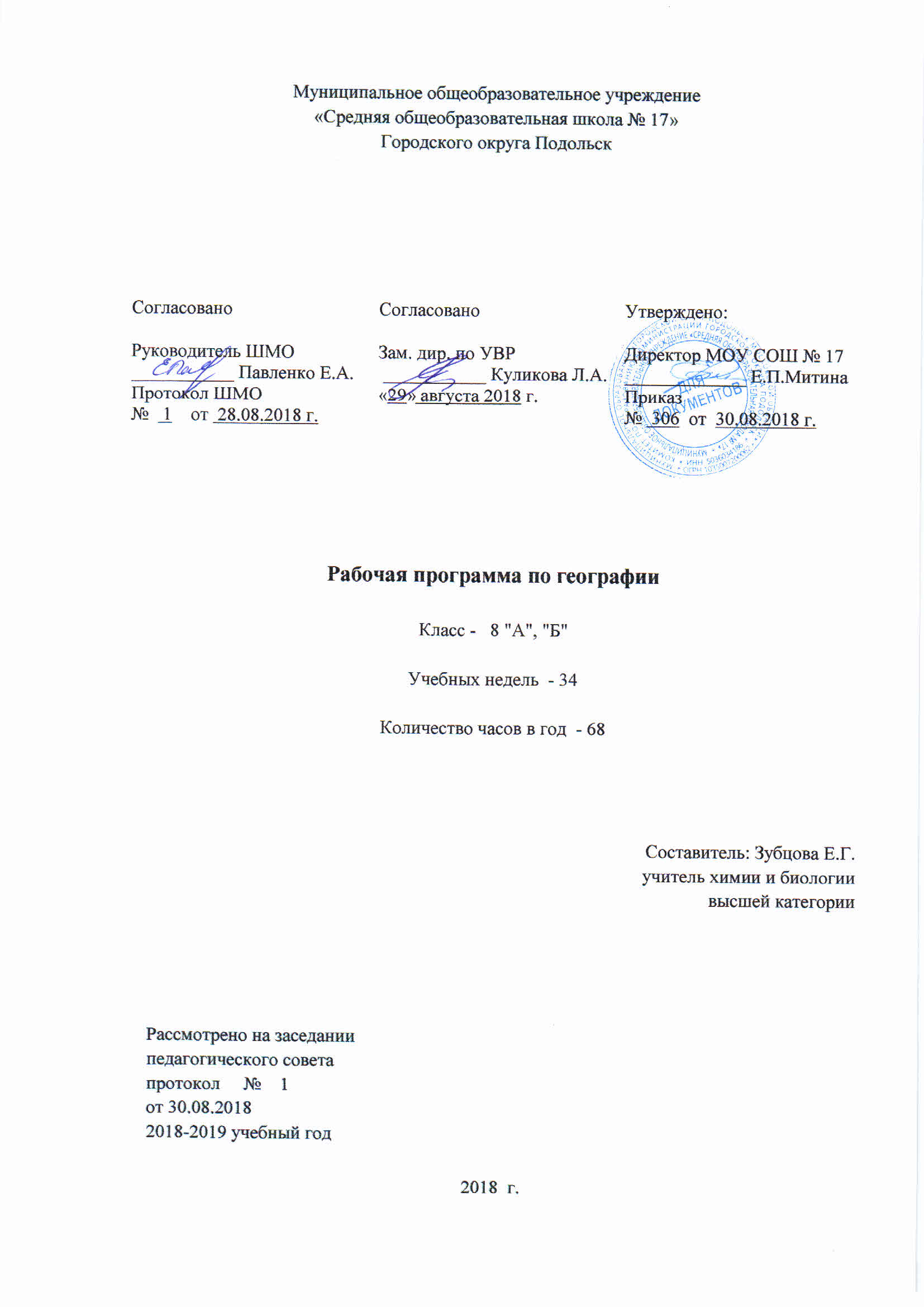 Аннотация              Рабочая программа по химии разработана в соответствии с требованиями Федерального государственного образовательного стандарта и примерных образовательных  программ              Программа составлена на основе примерной программы основного общего образования, на основе программы по географии для 5-9 классов. Авторы-составители А.А. Летягин, И.В. Душина, В.Б.Пятунин, Е.А. Таможняя. Издательский центр «Вентана-Граф» 2012 г., базисного учебного плана и полностью отражает базовый уровень подготовки школьников. Для реализации программы используется учебник: География: Природа России. 8 кл. : учебник / И. И. Баринова  - 4-е изд., пересмотр. – М.: Дрофа, 2017. - 333, [3] с.: ил., карт. – ISBN 978-5-358-19005-4. ФГОС.                 На изучение программы отводится 2  часа в неделю, всего 68 часов в год.	          Все практические работы являются этапами комбинированных уроков и могут оцениваться по усмотрению учителя. Планируемые результаты освоения учебного предмета  "География"8 класс. "География: Природа России"Личностные результаты: - воспитание российской гражданской идентичности: патриотизма, любви и уважения к Отечеству, чувства гордости за свою Родину; - сформирование ответственного отношения к учению, готовности и способности обучающегося к саморазвитию и самообразованию на основе мотивации к обучению и познанию, - знание основных принципов и правил отношения к живой природе; - формирование ценности здорового и безопасного образа жизни; усвоение правил индивидуального и коллективного безопасного поведения в чрезвычайной ситуациях, угрожающих жизни и здоровью людей, основ здорового образа жизни и здоровьесберегающих технологий;- формирование познавательных интересов и мотивов, направленных на изучение живой природы; интеллектуальных умений (доказывать, строить рассуждения, анализировать, делать выводы); эстетического отношения к живым объектам;- формирование личностных представлений о целостности природы, - формирование толерантности и миролюбия;- освоение социальных норм, правил поведения, ролей и форм социальной жизни в группах и сообществах,- формирование нравственных чувств и нравственного поведения, осознанного и ответственного  отношения к собственным поступкам;- формирование коммуникативной компетентности в общении и сотрудничестве с учителями, со сверстниками, старшими и младшими в процессе образованной, общественно полезной, учебно-исследовательской, творческой и других видах деятельности;- формирование основ экологического сознания на основе признания ценности жизни во всех её проявлениях и необходимости ответственного, бережного отношения к окружающей среде и рационального природопользования.Метапредметными результатами изучения курса является формирование у обучающихся универсальных учебных действий (УУД).	Познавательные УУД:- умение работать с разными источниками информации, анализировать и оценивать информацию преобразовывать ее из одной формы в другую;- умения составлять тезисы, различные виды планов (простых, сложных и т. п.), структурировать учебный материал, давать определения понятий;- умение проводить наблюдения, ставить элементарные эксперименты и объяснять полученные результаты;- умение сравнивать и классифицировать, самостоятельно выбирая критерии для указанных логических операций;- умение строить логические рассуждения, включающие установление причинно-следственных связей;- умение создавать схематические модели с выделением существенных характеристик объектов;- умение определять возможные источники необходимых сведений, производить поиск информации, анализировать и оценивать ее достоверность	Личностные УУД:- уважительное отношение к окружающим, умение соблюдать культуру поведения и терпимость при взаимодействии со взрослыми и сверстниками;- способность выбирать целевые и смысловые установки в своих действиях и поступках по отношению к живой природе, здоровью своему и окружающих;- осознание потребности в справедливом оценивании своей работы и работы окружающих;- умение применять полученные знания в практической деятельности;- умение эстетически воспринимать объекты природы;- определение жизненных ценностей, ориентация на понимание причин успехов и неудач в деятельности;- умение преодолевать трудности в процессе достижения намеченных целей.	Регулятивные УУД:- умение организовать свою учебную деятельность: определять цель работы, ставить задачи, планировать - определять последовательность действий и прогнозировать результаты работы;- умение самостоятельно выдвигать варианты решения поставленных задач, предвидеть конечные результаты работы, выбирать средства достижения цели;- умение работать по плану, сверять свои действия с целью и при необходимости исправлять ошибки самостоятельно;- владение основами самоконтроля и самооценки принятия решений и осуществления осознанного выбора в учебной и познавательной деятельности.	Коммуникативные УУД:- умение слушать и вступать в диалог, участвовать в коллективном обсуждении проблем;- умение интегрироваться и строить продуктивное взаимодействие со сверстниками и взрослыми;- умение адекватно использовать речевые средства для дискуссии и аргументации своей позиции, сравнивать разные точки зрения, аргументировать свою точку зрения, отстаивать свою позицию.Предметные результаты:Учащийся должен уметь:- называть методы изучения Земли;- называть основные результаты выдающихся географических открытий и путешествий;- объяснять значение понятий: «Солнечная система», «планета», «тропики», «полярные круги», «параллели», «меридианы»;- приводить примеры географических следствий движения Земли;- объяснять значение понятий: «градусная сеть», «план местности»,  «масштаб», «азимут», «географическая карта»;- называть масштаб глобуса и показывать изображения разных видов масштаба на глобусе;- приводить примеры перевода одного вида масштаба в другой;- находить и называть сходство и различия в изображении элементов градусной сети на глобусе и карте;- читать план местности и карту;- определять (измерять) направления, расстояния на плане, карте и на местности;- производить простейшую съемку местности;- классифицировать карты по назначению, масштабу и охвату территории;- ориентироваться на местности при помощи компаса, карты и местных предметов;- определять (измерять) географические координаты точки, расстояния, направления, местоположение географических объектов на глобусе;- называть (показывать) элементы градусной сети, географические полюса, объяснять их особенности;- объяснять значение понятий: «литосфера», «рельеф», «горные породы», «земная кора», «полезные ископаемые», «горы», «равнины», «гидросфера», «Мировой океан», «море», «атмосфера», «погода», «климат», «воздушная масса», «ветер», «климатический пояс», «биосфера», «географическая оболочка», «природный комплекс», «природная зона»;- называть и показывать основные географические объекты;работать с контурной картой;- называть методы изучения земных недр и Мирового океана;- приводить примеры основных форм рельефа дна океана и объяснять их взаимосвязь с тектоническими структурами;- определять по карте сейсмические районы мира, абсолютную и относительную высоту точек, глубину морей;- классифицировать горы и равнины по высоте, происхождению, строению;- объяснять особенности движения вод в Мировом океане,особенности строения рельефа суши и дна Мирового океана,- особенности циркуляции атмосферы;- измерять (определять) температуру воздуха, атмосферное давление, направление ветра, облачность, амплитуды температур, среднюю температуру воздуха за сутки, месяц;- составлять краткую характеристику климатического пояса, гор, равнин, моря, реки, озера по плану;- описывать погоду и климат своей местности;- называть и показывать основные формы рельефа Земли, части Мирового океана, объекты вод суши, тепловые пояса, климатические пояса Земли;называть меры по охране природ;- рассказывать о способах предсказания стихийных бедствий;- приводить примеры стихийных бедствий в разных районах Земли;- составлять описание природного комплекса;- приводить примеры мер безопасности при стихийных бедствиях; - формирование представлений о географической науке, ее роли в освоении планеты человеком, о географических знаниях. Как компоненте научной картине мира, их необходимости для решения современных практических задач человечества, в том числе задачи охраны окружающей среды и рационального природопользования;- формирование первичных навыков использования территориального подхода как основы географического мышления для осознания своего места в целостном, многообразном и быстро изменяющемся мире и адекватной ориентации в нем;- формирование представлений и основополагающих теоретических знаний о целостности и неоднородности Земли как планеты людей в пространстве и во времени, основных этапах ее географического освоения, особенностях природы, жизни, культуры и хозяйственной деятельности людей, экологических проблемах на разных материках и в отдельных странах;- овладение элементарными практическими умениями использования приборов и инструментов для определения количественных и качественных характеристик компонентов географической среды, в том числе ее экологических параметров;- овладение основами картографической грамотности и использование географической карты как одного из «языков» международного общения;- овладение основными навыками нахождения, использования и презентации географической информации;- формирование умений и навыков использования разнообразных географических знаний в повседневной жизни для объяснения и оценки разнообразных явлений и процессов, самостоятельного оценивания уровня безопасности окружающей среды, адаптации к условиям территории проживания, соблюдение мер безопасности в случае природных стихийных бедствий и техногенных катастроф- формирование представлений об особенностях экологических проблем на различных территориях и акваториях, умений и навыков безопасного и экологически целесообразного поведения в окружающей среде.Содержание тем учебного предмета Введение (1 ч)Изучение географии как один из способов познания окружающего мира. Главная задача географии — выяснение того, чем живут люди, как они взаимодействуют с окружающей средой и изменяют ее. Уникальность географических объектов. Разнообразие территории России. География и краеведение. Географический взгляд на мир.Раздел I. Географическое положение России и формирование государственной территории России (13 ч)Россия на карте мира. Доля России в населении и территории мира, Европы и Азии. Географическое положение и размеры территории. Крайние точки территории, ее протяженность. Административно-территориальное устройство России. Субъекты Российской Федерации. Границы России: сухопутные и морские. «Проницаемость» границ для связей с другими странами. Россия на карте часовых поясов. Время поясное, декретное и летнее. Часовые пояса на территории России. Воздействие разницы во времени на жизнь населения. Формирование территории России. Расширение территории Московского княжества на север. Присоединение восточных территорий: Поволжья, Сибири и Дальнего Востока. Освоение «Дикого поля». Новороссия. Дальний Восток на рубеже XIX—XX вв. Завершение процесса расширения территории в XX в., перелом в миграциях расселения. Географическое изучение территории России. Задачи географии на первых этапах освоения новых территорий. Географические описания. Развитие теоретического знания — выявление географических закономерностей. Разработка программ преобразования территории («Каменная степь» и др.). Современные задачи географии России. Источники географической информации. Роль географии в улучшении жизни людей на староосвоенных территориях.Раздел IIПРИРОДА РОССИИ  (38 ч)Тема 1. Рельеф,  геологическое  строение и минеральные ресурсы (6 ч)Строение земной коры на территории России. Значение и влияние рельефа на жизнь людей. Возраст горных пород. Геологическое летосчисление. Основные тектонические структуры: литосферные плиты, платформы, зоны складчатости (подвижные пояса) и их роль в формировании рельефа. Геологические и тектонические карты. Важнейшие особенности рельефа России. Их влияние на природу, хозяйство, жизнь населения. Современное развитие рельефа. Современные внешние и внутренние факторы рельефообразования. Влияние неотектонических движений на рельеф. Влияние человеческой деятельности на рельеф Земли. Вулканизм, землетрясения, цунами — опасные проявления внутренних сил. Рельефообразующая деятельность древних покровных ледников. Моренный и водно-ледниковый рельеф. Вода — «скульптор лика земного». Карстовые процессы. Деятельность ветра, влияние хозяйственной деятельности человека на рельеф. Богатства недр России. Место России в мире по запасам и добыче полезных ископаемых. Минерально-сырьевые ресурсы, их роль в хозяйстве. Месторождения основных полезных ископаемых и их связь с тектоникой и геологическим строением разных районов России. Исчерпаемость минеральных ресурсов. Влияние добычи полезных ископаемых на окружающую среду. Рекультивация земель.Тема 2. Климат и агроклиматические ресурсы (7 ч)Климат и человек. Общие особенности климата. Влияние географического положения и рельефа на количество тепла. Сезонность — главная особенность климата России. Россия — холодная страна.Основные климатообразующие факторы. Солнечная радиация, суммарная солнечная радиация, их различия на разных широтах. Закономерности циркуляции воздушных масс. Атмосферные фронты, циклоны, антициклоны. Распределение тепла и влаги по территории страны.Разнообразие типов климата нашей страны и разнообразие условий жизни людей. Умеренно континентальный, континентальный, резко континентальный, муссонный, арктический, субарктический, субтропический климат: районы распространения и основные характеристики этих типов климата. Агроклиматические ресурсы. Агроклиматическая карта. Требования важнейших сельскохозяйственных культур к климатическим условиям. Агроклиматические ресурсы своей местности. Степень благоприятности природных условий для жизни населения. Значение прогнозирования погоды.Тема 3. Внутренние воды и водные ресурсы (7 ч)Роль воды на Земле. Реки. Значение рек в заселении и освоении России. География российских рек. Сточные области. Жизнь реки. Формирование и строение речной долины. Базис эрозии. Речные бассейны и водоразделы. Падение и уклон рек; скорость течения, водоносность рек (расход, годовой сток), режимы российских рек. Значение этих характеристик для хозяйства и жизни населения.Гидроэнергетические ресурсы. Паводки, половодья, наводнения — их причины и последствия.Разнообразие и значение озер России. Происхождение озерных котловин. Грунтовые и артезианские подземные воды. Родники и родниковая вода. Многолетняя (вечная) мерзлота — происхождение и мощность. География многолетней мерзлоты. Влияние вечной мерзлоты на природные условия местности, на условия жизни и деятельности человека. Распространение современного оледенения по территории страны. Вода в жизни человека. Водные ресурсы. От пруда к водохранилищу. Влияние водохранилищ на окружающую среду. Реки — транспортные артерии страны. Каналы — рукотворные реки. Подземные воды — ценнейшее полезное ископаемое. Использование минеральных и термальных вод. Проблемы рационального использования водных ресурсов.Тема 4. Почвы и почвенные ресурсы (5 ч)Значение почвы для становления человеческого общества. Присваивающий и производящий типы ведения хозяйства. «Неолитическая революция», возникновение земледелия. Земельные ресурсы, земельный фонд России. Почвы - особое «природное тело». Факторы почвообразования. Гумус — вещество, присущее только почве. В. В. Докучаев — основатель научного почвоведения. Строение почвы, понятие о почвенных горизонтах и почвенном профиле. Почва — «зеркало ландшафта».География почв России. Их особенности, распространение по территории России и хозяйственное использование. Почвенная карта. Почвы и урожай. Плодородие — главное свойство почвы. Механический состав и его влияние на воздухо- и водопроницаемость. Структура почвы. Восстановление и поддержание плодородия почв. Агротехнические мероприятия, механические приемы обработки почвы, внесение удобрений. Рациональное использование и охрана почв. Основные системы земледелия. Мелиорация почв. Изменения почв под воздействием хозяйственной деятельности человека. Меры предупреждения и борьбы с почвенной эрозией и загрязнением почв.Тема 5. Растительный и животный мир. Биологические ресурсы (3 ч)Растительный мир нашей страны. Стабилизирующая роль растительности в природе. Значение растений для человека. Причины разнообразия растительного мира России.Лесные богатства страны. Лесные ресурсы. Лес - «понятие географическое». Россия - страна лесов. География лесов России. Лес и окружающая среда. Значение леса в природе. Почвозащитное, водоохранное, санитарное, рекреационное значение лесов. Лесоизбыточные, лесодефицитные районы. Лесные ресурсы. Луга, тундра и степи - безлесные богатства России, их значение в жизни людей. Причины их возникновения. Тундры и степи, сходство и различия. Приспособленность растительности к неблагоприятным условиям холодного влажного и сухого жаркого климата. Особенности растительного покрова тундры и степей.Тема 6. Природные различия на территории России (10 ч)Природный территориальный комплекс. Факторы формирования ПТК. Зональность и азональность природных комплексов России. Природное (физико-географическое) районирование. Практическое значение изучения свойств и размещения ПТК. Свойства природных территориальных комплексов: целостность, устойчивость, ритмичность развития и их значение для планирования хозяйственной деятельности. Человек и ландшафты. Ландшафт и его компоненты - основные ресурсы жизнедеятельности людей. Природно-антропогенные ландшафты. Сельскохозяйственные, лесохозяйственные и промышленные ландшафты  - причины их возникновения и условия существования. Городские ландшафты и природно-технические комплексы. Культурные ландшафты — ландшафты будущего. Учение о природных зонах. В. В. Докучаев и Л. С. Берг — основоположники учения о ландшафтно-географических зонах. Зональная обусловленность жизнедеятельности человека. Человеческая деятельность - важнейший фактор современного облика и состояния природных зон, превращения их в зоны природно-хозяйственные. «Безмолвная» Арктика и чуткая субарктика. Арктика, тундра и лесотундра — северная полоса России. Вечная мерзлота, полярные дни и ночи, хрупкое равновесие природы. Редкоочаговое расселение. Устойчивость системы «природа — человек» при традиционном хозяйстве. Натиск современной цивилизации - плюсы и минусы. Экологические проблемы. Таежная зона. Характерные особенности таежных ландшафтов. Разные виды тайги в России. Специфика жизни в таежных ландшафтах. Преобразование тайги человеком. Очаговое освоение и заселение. Последствия индустриального освоения тайги. Смешанные леса - самая преобразованная деятельностью человека природная зона. Факторы разнообразия ее ландшафтов. Смешанные леса Восточно-Европейской равнины. Муссонные леса Дальнего Востока. Выборочное освоение и расселение. Современные проблемы освоения этой природно-хозяйственной зоны. Лесостепи и степи. Освоение степных ландшафтов — история приобретений и потерь. Характерные лесостепные и степные природные комплексы. Господство антропогенных ландшафтов - зона «сплошного» освоения. Значение степной зоны для народного хозяйства России. Полупустыни и пустыни, субтропики - южная полоса России. Основные свойства природы. Жизнь в полупустынных и пустынных ландшафтах. Редкоочаговое расселение. Хозяйственная деятельность в экстремальных условиях и ее последствия.Многоэтажность природы гор. Различия в проявлении высотных поясов Кавказских и Уральских гор, гор Сибири и Дальнего Востока. Особенности природы гор. Различия природных условий гор и равнин.Человек и горы. Освоение гор с древнейших времен. Разнообразие природных ресурсов. Хрупкое природное равновесие горных ландшафтов. Жизнь и хозяйственная деятельность людей в горах. Расселение населения. Опасные природные явления. Понятие о природной среде, природных условиях и природных ресурсах. Классификация природных ресурсов. Природопользование. Негативные последствия нерационального природопользования и пути их преодоления. Рациональное использование природных ресурсов. Альтернативные источники энергии. Проблемы использования исчерпаемых природных ресурсов. Рекреационные ресурсы и их значение для человека. Охрана природы и охраняемые территории при современных масштабах хозяйственной деятельности. Роль охраняемых природных территорий. Заповедники и национальные парки, заказники и памятники природы.Раздел IIIНАСЕЛЕНИЕ РОССИИ (14 ч)Изменение численности населения России в XVIII - XX вв. Людские потери России от войн, голода, репрессий. Демографические кризисы. Понятие о воспроизводстве населения. Типы воспроизводства.Графики изменения численности и естественного движения как один из видов географической информации. Соотношение мужчин и женщин в населении. Причины повышенной смертности мужчин. Факторы, влияющие на продолжительность жизни. Необходимость «самосохранительного поведения». Мужские и женские профессии. Регионы и местности России с преобладанием мужчин или женщин.Половозрастная пирамида населения России — «запечатленная демографическая история», ее анализ. Регионы России с наибольшей и наименьшей долей детей и подростков, лиц старшего возраста. Факторы старения населения и факторы сохранения высокой доли молодежи. Диаграммы как источники географической информации. Их виды. Виды миграций населения. Роль миграций в становлении и развитии России. Факторы миграций. Влияние миграционной подвижности на традиции, характер и поведение людей. Внешние миграции населения: в Россию и из нее. Калмыки, немцы, адыги; волны исхода из России. Изменение миграций между Россией и ближним зарубежьем. «Вынужденные мигранты», их судьба в России. Территориальная подвижность населения. Суточные, недельные, годовые циклы передвижений населения. Факторы повышения территориальной подвижности. Воздействие массовых передвижений населения на хозяйство и жизнь людей. Картограмма как вид географической информации. Экономическая оценка жизни человека, экономическая связь поколений. Трудовые ресурсы, их состав и использование. Рынок труда. География безработицы. Как чувствовать себя уверенно на рынке труда? Что такое этнический состав населения? Этносы, их отличительные признаки. Этническое самосознание. Этнический состав населения России. «Дерево языков» и этническая карта России как источники информации, приемы их чтения и анализа. Связь географии народов и административно-территориального деления России. История России - история взаимодействия ее народов. География русского языка. Место русского языка среди других языков мира. Распространение русского языка в пределах бывшего СССР - важная часть культурного достояния России. Значение русского языка для нерусских народов России. Религии России. Роль религий в формировании Российского государства. Преобладающие религии страны, связь религиозного и этнического состава населения. Влияние религии на повседневную жизнь людей и на внешнюю политику государства. Плотность населения. Сопоставление плотности населения в различных районах России и в других странах. Главная полоса расселения. «Емкость территории» и факторы, ее определяющие. Влияние плотности населения на хозяйство, жизнь людей, на природную среду. Расселение людей, типы населенных пунктов. Отличие города от села. Понятие урбанизации, ее показатели. Причины роста городов и повышения их роли в жизни общества. Отличие сельского и городского образа жизни. Города России, исторические особенности формирования их сети. Различия городов по людности, по функциям. Типы городов России! Регионы России с наибольшей и наименьшей долей городского населения. Карта как источник информации о городах. Сельское расселение, его особенности. Влияние природных условий на использование земель и на характер сельского расселения. Различные функции сельской местности, необходимость их рационального сочетания. Сельская местность как хранительница культурных традиций. Условия и образ жизни людей в различных типах поселений. Влияние величины (людности) поселения. Влияние специализации поселения. Влияние положения в системе расселения. В каком населенном пункте лучше жить? Люди - главное богатство страны. Приумножение его. Человеческий потенциал как определяющая составная часть и условие дальнейшего развития и процветания России.Распределение учебных часов по разделам программы Календарно-тематическое планирование№ТемаКол-во часовКол-во часовКол-во часовКол-во часовП.р.П.р.П.р.П.р.№Тема1ч2ч3ч4ч1ч2ч3ч4чВведение 1-------ВсегоВсего1111----1.Наша Родина на карте мира6---2---ВсегоВсего666622222.Рельеф, геологическое строение и минеральные ресурсы 5---1---ВсегоВсего555511113. Климат и климатические ресурсы----2---ВсегоВсего444422224.Внутренние воды и водные ресурсы-4---1--ВсегоВсего444411115.Почва и почвенные ресурсы -4---1--ВсегоВсего444411116.Растительный и животный мир. Биологические ресурсы-3------ВсегоВсего3333----7.Природное районирование -54-----ВсегоВсего9999----8.Природа регионов России--169----ВсегоВсего25252525----9.Человек и природа---7----ВсегоВсего7777----Итого за годИтого за год686868687777   Месяц№ урока в курсе№ урока в темеТема урокаДомашнее заданиеДатаДата   Месяц№ урока в курсе№ урока в темеТема урокаДомашнее заданиепо планукоррекция        О             К             Т            Я            Б            Р             Ь             С      Е      Н      Т      Я      Б      Р       Ь Введение - 1 час Введение - 1 час Введение - 1 час Введение - 1 час Введение - 1 час Введение - 1 час        О             К             Т            Я            Б            Р             Ь             С      Е      Н      Т      Я      Б      Р       Ь1.1.Что изучает география РоссииС. 3-603-07.09        О             К             Т            Я            Б            Р             Ь             С      Е      Н      Т      Я      Б      Р       ЬНаша Родина на карте мира - 6 часовНаша Родина на карте мира - 6 часовНаша Родина на карте мира - 6 часовНаша Родина на карте мира - 6 часовНаша Родина на карте мира - 6 часовНаша Родина на карте мира - 6 часов        О             К             Т            Я            Б            Р             Ь             С      Е      Н      Т      Я      Б      Р       Ь2.1.Географическое положение России § 103-07.09        О             К             Т            Я            Б            Р             Ь             С      Е      Н      Т      Я      Б      Р       Ь3.2.Географическое положение России. П.р.1. Сравнение географического положения России и других стран§ 110-14.09        О             К             Т            Я            Б            Р             Ь             С      Е      Н      Т      Я      Б      Р       Ь4.3.Моря, омывающие берега России§ 2   10-14.09        О             К             Т            Я            Б            Р             Ь             С      Е      Н      Т      Я      Б      Р       Ь5.4.Россия на карте часовых поясов. П.р.2.Определение поясного времени для разных пунктов России§ 3 17-21-09        О             К             Т            Я            Б            Р             Ь             С      Е      Н      Т      Я      Б      Р       Ь6.5.Как осваивали и изучали территорию России§ 4  17-21-09        О             К             Т            Я            Б            Р             Ь             С      Е      Н      Т      Я      Б      Р       Ь7.6.Как осваивали и изучали территорию России§ 524-28.09        О             К             Т            Я            Б            Р             Ь             С      Е      Н      Т      Я      Б      Р       ЬРаздел 1. Особенности природы и природные ресурсы России - 21 часРаздел 1. Особенности природы и природные ресурсы России - 21 часРаздел 1. Особенности природы и природные ресурсы России - 21 часРаздел 1. Особенности природы и природные ресурсы России - 21 часРаздел 1. Особенности природы и природные ресурсы России - 21 часРаздел 1. Особенности природы и природные ресурсы России - 21 час        О             К             Т            Я            Б            Р             Ь             С      Е      Н      Т      Я      Б      Р       ЬРельеф, геологическое строение и минеральные ресурсы - 5 часовРельеф, геологическое строение и минеральные ресурсы - 5 часовРельеф, геологическое строение и минеральные ресурсы - 5 часовРельеф, геологическое строение и минеральные ресурсы - 5 часовРельеф, геологическое строение и минеральные ресурсы - 5 часовРельеф, геологическое строение и минеральные ресурсы - 5 часов        О             К             Т            Я            Б            Р             Ь             С      Е      Н      Т      Я      Б      Р       Ь8.1.Особенности рельефа России § 6 24-28.09        О             К             Т            Я            Б            Р             Ь             С      Е      Н      Т      Я      Б      Р       Ь9.2.Особенности рельефа России. П.р.3. Объяснение зависимости расположения крупных форм рельефа и месторождений полезных ископаемых от строения земной коры на примере отдельных территорий§ 601-05.10        О             К             Т            Я            Б            Р             Ь             С      Е      Н      Т      Я      Б      Р       Ь10.3.Геологическое строение территории России§ 701-05.10        О             К             Т            Я            Б            Р             Ь             С      Е      Н      Т      Я      Б      Р       Ь11.4.Минеральные ресурсы России§ 8 08-12.10        О             К             Т            Я            Б            Р             Ь             С      Е      Н      Т      Я      Б      Р       Ь12.5.Развитие форм рельефа§ 9 08-12.10        О             К             Т            Я            Б            Р             Ь             С      Е      Н      Т      Я      Б      Р       ЬКлимат и климатические ресурсы - 4 часаКлимат и климатические ресурсы - 4 часаКлимат и климатические ресурсы - 4 часаКлимат и климатические ресурсы - 4 часаКлимат и климатические ресурсы - 4 часаКлимат и климатические ресурсы - 4 часа        О             К             Т            Я            Б            Р             Ь             С      Е      Н      Т      Я      Б      Р       Ь13.1.От чего зависит климат нашей страны § 1015-19.10        О             К             Т            Я            Б            Р             Ь             С      Е      Н      Т      Я      Б      Р       Ь14.2.Распределение тепла и влаги на территории России. П.р.4.Определение по синоптической карте особенностей погоды для различных пунктов. Составление прогноза погоды§ 1115-19.10        О             К             Т            Я            Б            Р             Ь             С      Е      Н      Т      Я      Б      Р       Ь15.3.Разнообразие климата России. П.р.5. Определение по картам закономерностей распределения солнечной радиации, радиационного баланса, выявление особенностей распределения средних температур января и июля, годового количества осадков по территории страны§ 1222-26.10        О             К             Т            Я            Б            Р             Ь             С      Е      Н      Т      Я      Б      Р       Ь16.4.Зависимость человека от климата. Агроклиматические ресурсы§ 1322-26.10Первая четверть:По плану - 16 часовП.р. - 5 Первая четверть:По плану - 16 часовП.р. - 5 Первая четверть:По плану - 16 часовП.р. - 5 Первая четверть:По плану - 16 часовП.р. - 5 Первая четверть:По плану - 16 часовП.р. - 5 Первая четверть:По плану - 16 часовП.р. - 5 Первая четверть:По плану - 16 часовП.р. - 5   Месяц№ урока в курсе№ урока в темеТема урокаДомашнее заданиеДатаДата  Месяц№ урока в курсе№ урока в темеТема урокаДомашнее заданиепо планукоррекция  Д      Е      К     А      Б      Р      Ь                          Н      О    Я     Б     Р      ЬВнутренние воды и водные ресурсы - 4 часа Внутренние воды и водные ресурсы - 4 часа Внутренние воды и водные ресурсы - 4 часа Внутренние воды и водные ресурсы - 4 часа Внутренние воды и водные ресурсы - 4 часа Внутренние воды и водные ресурсы - 4 часа   Д      Е      К     А      Б      Р      Ь                          Н      О    Я     Б     Р      Ь17.1.Разнообразие внутренних вод России. Реки§ 1406.09.11  Д      Е      К     А      Б      Р      Ь                          Н      О    Я     Б     Р      Ь18.2.Разнообразие внутренних вод России. Реки. П.р.6. Составление характеристики одной из рек с использованием тематических карт и климатограмм, определение возможностей ее хозяйственного использования§ 1406.09.11  Д      Е      К     А      Б      Р      Ь                          Н      О    Я     Б     Р      Ь19.3.Озёра, болота, подземные воды, ледники, многолетняя мерзлота§ 1512-16.11  Д      Е      К     А      Б      Р      Ь                          Н      О    Я     Б     Р      Ь20.4.Водные ресурсы. Роль воды в жизни человека§ 1612-16.11  Д      Е      К     А      Б      Р      Ь                          Н      О    Я     Б     Р      Ь Почва и почвенные ресурсы - 4 часа Почва и почвенные ресурсы - 4 часа Почва и почвенные ресурсы - 4 часа Почва и почвенные ресурсы - 4 часа Почва и почвенные ресурсы - 4 часа Почва и почвенные ресурсы - 4 часа  Д      Е      К     А      Б      Р      Ь                          Н      О    Я     Б     Р      Ь21.1.Образование почв и их разнообразие§ 1719-23.11  Д      Е      К     А      Б      Р      Ь                          Н      О    Я     Б     Р      Ь22.2.Закономерности распространения почв§ 1819-23.11  Д      Е      К     А      Б      Р      Ь                          Н      О    Я     Б     Р      Ь23.3.Почвенные ресурсы России§ 1926-30.11  Д      Е      К     А      Б      Р      Ь                          Н      О    Я     Б     Р      Ь24.4.Почвенные ресурсы России. П.р.7. Оценка природных условий и ресурсов природной зоны (по выбору) на основе анализа общегеографических и тематических карт§ 1926-30.11  Д      Е      К     А      Б      Р      Ь                          Н      О    Я     Б     Р      ЬРастительный и животный мир. Биологические ресурсы - 3 часаРастительный и животный мир. Биологические ресурсы - 3 часаРастительный и животный мир. Биологические ресурсы - 3 часаРастительный и животный мир. Биологические ресурсы - 3 часаРастительный и животный мир. Биологические ресурсы - 3 часаРастительный и животный мир. Биологические ресурсы - 3 часа  Д      Е      К     А      Б      Р      Ь                          Н      О    Я     Б     Р      Ь25.1.Растительный и животный мир России § 2003-07.12  Д      Е      К     А      Б      Р      Ь                          Н      О    Я     Б     Р      Ь26.2.Биологические ресурсы. Особо охраняемые природные территории (ООПТ)§ 2103-07.12  Д      Е      К     А      Б      Р      Ь                          Н      О    Я     Б     Р      Ь27.3.Природно-ресурсный потенциал России§ 22   10-14.12  Д      Е      К     А      Б      Р      Ь                          Н      О    Я     Б     Р      ЬРаздел 2. Природные комплексы России - 39 часовРаздел 2. Природные комплексы России - 39 часовРаздел 2. Природные комплексы России - 39 часовРаздел 2. Природные комплексы России - 39 часовРаздел 2. Природные комплексы России - 39 часовРаздел 2. Природные комплексы России - 39 часов  Д      Е      К     А      Б      Р      Ь                          Н      О    Я     Б     Р      ЬПриродное районирование - 5 часов (5 ч во второй четверти + 4 ч в третьей четверти)Природное районирование - 5 часов (5 ч во второй четверти + 4 ч в третьей четверти)Природное районирование - 5 часов (5 ч во второй четверти + 4 ч в третьей четверти)Природное районирование - 5 часов (5 ч во второй четверти + 4 ч в третьей четверти)Природное районирование - 5 часов (5 ч во второй четверти + 4 ч в третьей четверти)Природное районирование - 5 часов (5 ч во второй четверти + 4 ч в третьей четверти)  Д      Е      К     А      Б      Р      Ь                          Н      О    Я     Б     Р      Ь28.1.Разнообразие природных комплексов России§ 23 10-14.12  Д      Е      К     А      Б      Р      Ь                          Н      О    Я     Б     Р      Ь29.2.Разнообразие природных комплексов России§ 2317-21.12  Д      Е      К     А      Б      Р      Ь                          Н      О    Я     Б     Р      Ь30.3.Моря как крупные природные комплексы§ 2417-21.12  Д      Е      К     А      Б      Р      Ь                          Н      О    Я     Б     Р      Ь31.4.Моря как крупные природные комплексы§ 2424-28.12  Д      Е      К     А      Б      Р      Ь                          Н      О    Я     Б     Р      Ь32.5.Обобщение§§ 14-2424-28.12Вторая четверть:По плану - 16 часовП.р. 2 Вторая четверть:По плану - 16 часовП.р. 2 Вторая четверть:По плану - 16 часовП.р. 2 Вторая четверть:По плану - 16 часовП.р. 2 Вторая четверть:По плану - 16 часовП.р. 2 Вторая четверть:По плану - 16 часовП.р. 2 Вторая четверть:По плану - 16 часовП.р. 2        М        А        Р        Т           Ф    Е    В    Р    А    Л    Ь              Я     Н   В   А   Р    Ь            Месяц                                                                                                                                                № урока в курсе№ урока в темеТема урокаДомашнее заданиеДатаДата       М        А        Р        Т           Ф    Е    В    Р    А    Л    Ь              Я     Н   В   А   Р    Ь            Месяц                                                                                                                                                № урока в курсе№ урока в темеТема урокаДомашнее заданиепо планукоррекция       М        А        Р        Т           Ф    Е    В    Р    А    Л    Ь              Я     Н   В   А   Р    Ь            Месяц                                                                                                                                                Природное районирование - 9 часов (5 ч во второй четверти + 4 ч в третьей четвертиПриродное районирование - 9 часов (5 ч во второй четверти + 4 ч в третьей четвертиПриродное районирование - 9 часов (5 ч во второй четверти + 4 ч в третьей четвертиПриродное районирование - 9 часов (5 ч во второй четверти + 4 ч в третьей четвертиПриродное районирование - 9 часов (5 ч во второй четверти + 4 ч в третьей четвертиПриродное районирование - 9 часов (5 ч во второй четверти + 4 ч в третьей четверти       М        А        Р        Т           Ф    Е    В    Р    А    Л    Ь              Я     Н   В   А   Р    Ь            Месяц                                                                                                                                                33.4.Природные зоны России§ 2514-18.01       М        А        Р        Т           Ф    Е    В    Р    А    Л    Ь              Я     Н   В   А   Р    Ь            Месяц                                                                                                                                                34.5.Разнообразие лесов России§ 2614-18.01       М        А        Р        Т           Ф    Е    В    Р    А    Л    Ь              Я     Н   В   А   Р    Ь            Месяц                                                                                                                                                35.6.Безлесные зоны на юге России§ 2721-25.01       М        А        Р        Т           Ф    Е    В    Р    А    Л    Ь              Я     Н   В   А   Р    Ь            Месяц                                                                                                                                                36.7.Высотная поясность§ 2821-25.01       М        А        Р        Т           Ф    Е    В    Р    А    Л    Ь              Я     Н   В   А   Р    Ь            Месяц                                                                                                                                                Природа регионов России - 25 часов (16 ч в третьей четверти +  9 ч в четвертой четверти)Природа регионов России - 25 часов (16 ч в третьей четверти +  9 ч в четвертой четверти)Природа регионов России - 25 часов (16 ч в третьей четверти +  9 ч в четвертой четверти)Природа регионов России - 25 часов (16 ч в третьей четверти +  9 ч в четвертой четверти)Природа регионов России - 25 часов (16 ч в третьей четверти +  9 ч в четвертой четверти)Природа регионов России - 25 часов (16 ч в третьей четверти +  9 ч в четвертой четверти)       М        А        Р        Т           Ф    Е    В    Р    А    Л    Ь              Я     Н   В   А   Р    Ь            Месяц                                                                                                                                                37.1.Восточно-Европейская (Русская) равнина § 2928.01-01.02       М        А        Р        Т           Ф    Е    В    Р    А    Л    Ь              Я     Н   В   А   Р    Ь            Месяц                                                                                                                                                38.2.Природные комплексы Восточно-Европейской равнины§ 3028.01-01.02       М        А        Р        Т           Ф    Е    В    Р    А    Л    Ь              Я     Н   В   А   Р    Ь            Месяц                                                                                                                                                39.3.Памятники природы Восточно-Европейской равнины§ 31  04-08.02       М        А        Р        Т           Ф    Е    В    Р    А    Л    Ь              Я     Н   В   А   Р    Ь            Месяц                                                                                                                                                40.4.Природные ресурсы Восточно-Европейской равнины и проблемы их рационального использования§ 32 04-08.02       М        А        Р        Т           Ф    Е    В    Р    А    Л    Ь              Я     Н   В   А   Р    Ь            Месяц                                                                                                                                                41.5.Кавказ – самые высокие горы России§ 33 11-15.02       М        А        Р        Т           Ф    Е    В    Р    А    Л    Ь              Я     Н   В   А   Р    Ь            Месяц                                                                                                                                                42.6.Особенности природы высокогорий§ 3411-15.02       М        А        Р        Т           Ф    Е    В    Р    А    Л    Ь              Я     Н   В   А   Р    Ь            Месяц                                                                                                                                                43.7.Природные комплексы Северного Кавказа§ 3518-22.02       М        А        Р        Т           Ф    Е    В    Р    А    Л    Ь              Я     Н   В   А   Р    Ь            Месяц                                                                                                                                                44.8.Урал – «каменный пояс земли Русской»§ 3618-22.02       М        А        Р        Т           Ф    Е    В    Р    А    Л    Ь              Я     Н   В   А   Р    Ь            Месяц                                                                                                                                                45.9.Природные ресурсы Урала§ 3725.02-01.03       М        А        Р        Т           Ф    Е    В    Р    А    Л    Ь              Я     Н   В   А   Р    Ь            Месяц                                                                                                                                                46.10.Своеобразие природы Урала§ 3825.02-01.03       М        А        Р        Т           Ф    Е    В    Р    А    Л    Ь              Я     Н   В   А   Р    Ь            Месяц                                                                                                                                                47.11.Природные уникумы. Экологические проблемы Урала § 3904-07.03       М        А        Р        Т           Ф    Е    В    Р    А    Л    Ь              Я     Н   В   А   Р    Ь            Месяц                                                                                                                                                48.12.Западно-Сибирская равнина: особенности природы§ 4004-07.03       М        А        Р        Т           Ф    Е    В    Р    А    Л    Ь              Я     Н   В   А   Р    Ь            Месяц                                                                                                                                                49.13.Природные зоны Западно-Сибирской равнины§ 4111-15.03       М        А        Р        Т           Ф    Е    В    Р    А    Л    Ь              Я     Н   В   А   Р    Ь            Месяц                                                                                                                                                50.14.Природные ресурсы Западно-Сибирской равнины и условия их освоения§ 4211-15.03       М        А        Р        Т           Ф    Е    В    Р    А    Л    Ь              Я     Н   В   А   Р    Ь            Месяц                                                                                                                                                51.15.Природные ресурсы Западно-Сибирской равнины и условия их освоения§ 4218-22.03       М        А        Р        Т           Ф    Е    В    Р    А    Л    Ь              Я     Н   В   А   Р    Ь            Месяц                                                                                                                                                52.16.Обобщение§§ 25-4218-22.03Третья четверть:По плану - 20 часовТретья четверть:По плану - 20 часовТретья четверть:По плану - 20 часовТретья четверть:По плану - 20 часовТретья четверть:По плану - 20 часовТретья четверть:По плану - 20 часовТретья четверть:По плану - 20 часов  Месяц№ урока в курсе№ урока в темеТема урокаДомашнее заданиеДатаДата  Месяц№ урока в курсе№ урока в темеТема урокаДомашнее заданиепо планукоррекция    М        А        Й             А        П       Р        Е        Л         Ь Природа регионов России - 25 часов (16 ч в третьей четверти + 9 ч в четвертой четверти) Природа регионов России - 25 часов (16 ч в третьей четверти + 9 ч в четвертой четверти) Природа регионов России - 25 часов (16 ч в третьей четверти + 9 ч в четвертой четверти) Природа регионов России - 25 часов (16 ч в третьей четверти + 9 ч в четвертой четверти) Природа регионов России - 25 часов (16 ч в третьей четверти + 9 ч в четвертой четверти) Природа регионов России - 25 часов (16 ч в третьей четверти + 9 ч в четвертой четверти)    М        А        Й             А        П       Р        Е        Л         Ь53.17.Восточная Сибирь: величие и суровость природы§ 4301-05.04    М        А        Й             А        П       Р        Е        Л         Ь54.18.Климат Восточной Сибири § 4401-05.04    М        А        Й             А        П       Р        Е        Л         Ь55.19.Природные районы Восточной Сибири§ 4508-12.05    М        А        Й             А        П       Р        Е        Л         Ь56.20.Жемчужина Сибири - Байкал§ 46  08-12.05    М        А        Й             А        П       Р        Е        Л         Ь57.21.Природные ресурсы Восточной Сибири и проблемы их освоения§ 47 15-19.04    М        А        Й             А        П       Р        Е        Л         Ь58.22.Дальний Восток – край контрастов§ 48 15-19.04    М        А        Й             А        П       Р        Е        Л         Ь59.23.Природные комплексы Дальнего Востока§ 4922-26.04    М        А        Й             А        П       Р        Е        Л         Ь60.24.Природные уникумы Дальнего Востока§ 5022-26.04    М        А        Й             А        П       Р        Е        Л         Ь61.25.Природные ресурсы Дальнего Востока, освоение их человеком§ 5129-30.04    М        А        Й             А        П       Р        Е        Л         ЬРаздел 3. Человек и природа - 7 часовРаздел 3. Человек и природа - 7 часовРаздел 3. Человек и природа - 7 часовРаздел 3. Человек и природа - 7 часовРаздел 3. Человек и природа - 7 часовРаздел 3. Человек и природа - 7 часов    М        А        Й             А        П       Р        Е        Л         Ь62.1.Влияние природных условий на жизнь и здоровье человека § 5229-30.04    М        А        Й             А        П       Р        Е        Л         Ь63.2.Воздействие человека на природу§ 5306-08.05    М        А        Й             А        П       Р        Е        Л         Ь64.3.Рациональное природопользование§ 5406-08.05    М        А        Й             А        П       Р        Е        Л         Ь65.4.Россия на экологической карте мира§ 55 13-17.05    М        А        Й             А        П       Р        Е        Л         Ь66.5.Экология и здоровье человека§ 56 13-17.05    М        А        Й             А        П       Р        Е        Л         Ь67.6.География для природы и общества§ 5720-24.05    М        А        Й             А        П       Р        Е        Л         Ь68.7. Обобщение курса 8 класса20-24.05Четвертая четверть:По плану - 16 часовЧетвертая четверть:По плану - 16 часовЧетвертая четверть:По плану - 16 часовЧетвертая четверть:По плану - 16 часовЧетвертая четверть:По плану - 16 часовЧетвертая четверть:По плану - 16 часовЧетвертая четверть:По плану - 16 часов